CURRICULUM VITEAMBAREESH E-mail : ambareesh-394824@gulfjobseeker.com Career ObjectivesTo secure a responsible and challenging position in a progressive organization offering opportunity for advancement. Professional & Personal StrengthsA capable to take right decision at right time and confident person with good interpersonal skills, self –motivate, able to work both on own initiative and in the team, high communication skills.  Interested Areas :Accountant,Administrative officer,Customs and Inventory Controller,Educational Qualifications :DEGREE COURSE in BACHELOR of ARTS (BA) in 2005: from University of Kerala, INDIAComputer Knowledge :Well conversant with most popular software and latest operating systems likeMicrosoft AX-2012,WINDOWS XP, MS OFFICE XP,e-mail etc.Work Experience :Oilfield Services & trading Co .LLC ( 2015  February onwards )DUTIES & RESPONSIBILITIES:Accountant:Timely Invoice submission as per customer POSupervision in Invoice processing, expense reports, credit memos and payment transactionPreparing Monthly Closing Accounts Report.Daily Bank reconciliation with account statement.Analyzing Company profit with monthly financial reports. Petty cash handling and record updatingMaintains and keeping all confidential financial information’s of clients.Timely follow up with customers and arranging meeting with suppliers incase delay payments.Payments (Receivables) follow ups for all invoice issues.Customs Works. ( Jebelali Free Zone )Preparing Bill of EntryPreparing inBound and OutBound Gate passes.Preparing and Clearing Internal Transfer Documents with in Free zone companies.Create Entry Pass for Company visitors.Administrative officerMaintaining and filings of all accounts & personal documentsAccountable for timely visa renewal of all personal.Maintaining of all personal file and record as per IMS & JAFZA requirementsPersonal Profile :Date of birth			:	02-April-1985Nationality			:	INDIANMarital status		: 	MARRIEDVisa status			:	EMPLOYMENT VISADriving License No		:	2183106(Abu Dhabi)Languages known		:	ENGLISH, HINDI, ARABIC (beginner)& MALAYALAM----------------------------------------------------------------------------------------------------------------------------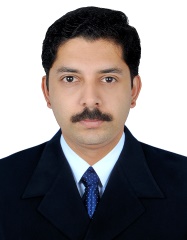 